Predchádzanie vzniku požiarov v období vykurovacej sezónyPovinnosti občanovJedným z období, ktoré si vyžaduje pozornosť zo strany občanov na úseku ochrany pred požiarmi je obdobie vykurovacej sezóny, kedy vzniká vyššia pravdepodobnosť vzniku požiaru v dôsledku nedostatočnej pozornosti pri údržbe palivových spotrebičov, vykurovacích telies, kontrole a čisteniu komínov.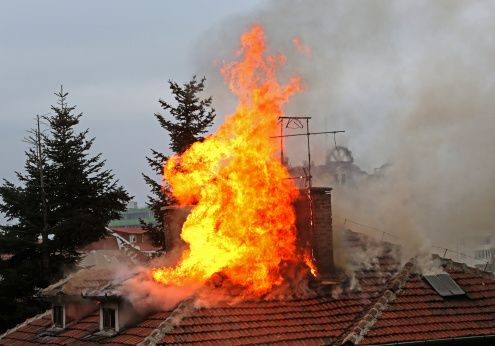 Kvalitná a odborná prevencia v objektoch osobného a súkromného vlastníctva znamená dôkladnú prípravu na nastávajúce zimné vykurovacie obdobie. V prípade, že sa budete riadiť nasledovnými zásadami, je vysoká pravdepodobnosť, že prežijete bezpečne obdobie vykurovacej sezóny.10 hlavných zásad pri predchádzaní vzniku požiarov vo vykurovacom období:Dbať na správny výber druhu palivového spotrebiča a dodržať požiadavky jeho umiestnenia podľa charakteru priestoru, v ktorom má byť používaný (napr. garáže, autodielne ...).Dbať na odborné pripojenie vykurovacieho telesa ku komínu, čo v zmysle zákona môže vykonávať iba osoba s odbornou spôsobilosťou.Dbať na dostatočný prívod spaľovaného vzduchu, pričom treba dodržať požiadavky a opatrenia uvedené v technickej a projektovej dokumentácii.Dbať na bezpečné odvádzanie spalín do priestoru komína, ktorý následne podlieha pravidelným kontrolám.Dbať na používanie predpísaného druhu a množstva paliva, na ktorý je spotrebič konštruovaný.Dbať na dodržiavanie predpísaných bezpečnostných vzdialeností od horľavých materiálov stanovených výrobcom, prípadne vyhláškou MV SR č. 401/2007 Z. z.            o technických podmienkach a požiadavkách na protipožiarnu bezpečnosť pri inštalácii      a prevádzkovaní palivového spotrebiča, elektrotepelného spotrebiča a zariadenia ústredného vykurovania       a pri výstavbe a používaní komína a dymovodu a o lehotách ich čistenia a vykonávania kontrol, aby nevznikol požiar vplyvom sálavého tepla.Dbať na používanie nehorľavých a izolačných podložiek v prípade spotrebičov na tuhé palivo, kde tieto podložky bránia vzniku požiaru od padajúcich častí nezhoreného paliva.Dbať na dodržiavanie návodov na obsluhu a manipuláciu s jednotlivými spotrebičmi.Dbať na používanie predpísaných druhov paliva, určených výrobcom na správnu a bezpečnú funkciu spotrebiča pri dodržiavaní daných podmienok. Nevykonávať na spotrebičoch žiadne „domáce“ úpravy a zásahy. Týmito svojvoľnými zásahmi by mohlo dôjsť k požiarom, výbuchu a iným nežiadúcim udalostiam.Dbať na pravidelné čistenie a kontroly komínov v lehotách: Ak sú na komínové teleso pripojené spotrebiče s celkovým tepelným výkonom        do 50 kW, komín je potrebné čistiť raz za:4 mesiace – spotrebiče na tuhé alebo kvapalné palivo,6 mesiacov – spotrebiče na plynné palivá a ak ide o komín bez vložky,12 mesiacov – spotrebiče na plynné palivá a ak ide o komín s vložkou.Ak sú na komínové teleso pripojené spotrebiče s celkovým tepelným výkonom               nad 50 kW, komín je potrebné čistiť raz za:2 mesiace – spotrebiče na tuhé palivá alebo spotrebiče na kvapalné palivá,6 mesiacov – spotrebiče na plynné palivá.Povinnosťou občanov je zabezpečovať pravidelné čistenie a kontrolu komínov. Na vykonávanie čistenia a kontroly komína musí mať ten, kto ich vykonáva vyhovujúce nástroje, prístroje a zariadenia.Potvrdenie o vykonaní čistenia a kontroly vyhotovuje ten, kto čistenie a kontrolu komína vykonal. Nedostatky, zistené pri čistení a kontrole komína alebo dymovodu, sa uvedú v potvrdení alebo zápisom do denníka čistenia a kontroly. Ak sú zistené nedostatky závažného charakteru z pohľadu protipožiarnej bezpečnosti, komín alebo dymovod sa až do odstránenia nedostatku nemôže používať. Zistenie sa oznamuje obci alebo miestne príslušnému orgánu štátneho požiarneho dozoru.Prehľad kominárov a revíznych technikov je uvedený na webovej stránke Komory kominárov Slovenska www.kks-sr.sk. Vypaľovať komín je možné len výnimočne. Túto činnosť vykonáva kominár alebo revízny technik s podporou najmenej jednej ďalšej osoby. Vypaľovanie komína sa oznamuje obci. Zároveň Vás upozorňujeme na následky porušovania základných povinností pri inštalovaní a používaní palivových spotrebičov, dymovodov a komínových telies, kde v priestupkovom konaní môže okresné riaditeľstvo Hasičského a záchranného zboru uložiť pokutu v zmysle zákona č. 314/2001 Z.z. o ochrane pred požiarmi v znení neskorších predpisov až do výšky 331€.„Čas, ktorý venujete preventívnym opatreniam stojí za spokojnejší spánokVás  a Vašich blízkych !!!“Štatistika požiarovosti:Rok 2017Rok 2017Rok 2017Rok 2017Rok 2017UkazovateľPočet požiarovPriama škoda (€)Uchránené hodnoty (€)Usmrtené osobyZranené osobyPožiare zapríčinené v dôsledku poruchy, nevyhovujúceho stavu vykurovacích telies, dymovodov  a komínov v okrese Banská Bystrica1723 520616 00000z toho:vyhorenie sadzí12580491 00000zamurovaná hrada v komíne216 40080 00000špára v komíne15 00010 00000technická porucha vykurovacieho telesa11 500 20 000 00iná porucha vykurovacích telies, dymovodov                 a komínov14015 00000